Yew Yew’s Expectations for Lockdown/EvacuationYew Yew says…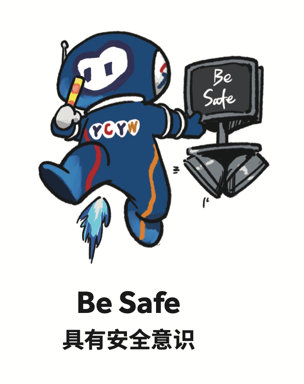 Use your wisdom to make wise decisions based on the teachers’ instructions.根据老师的指示，运用你的智慧做出明智的决定Yew Yew says…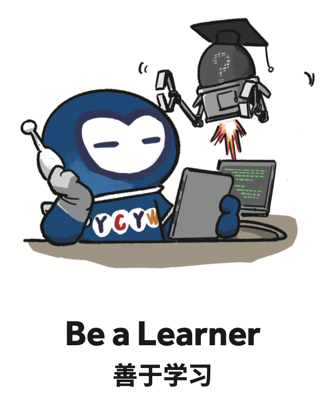 Complete each task with excellence出色完成每一项任务Yew Yew says…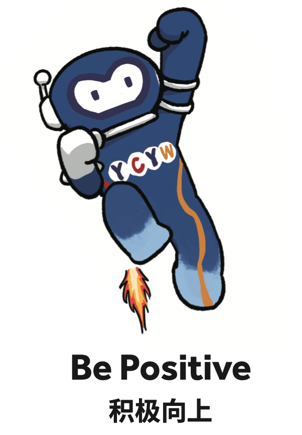 Stay calm and practice detachment by experiencing our feelings without allowing them to control us. 保持冷静，通过体验我们的感觉来保持淡然，能控制我们的情绪Yew Yew says…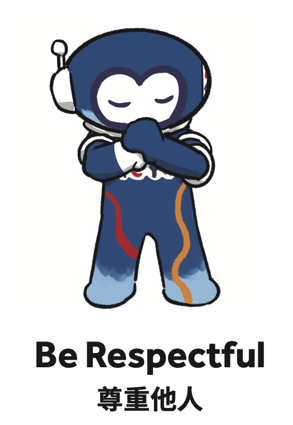 Trust in others and respond accordingly.信任他人并做出相应的回应。Yew Yew says…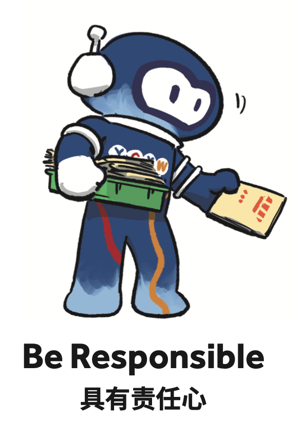 Follow the plan step by step in an orderly manner.Doing helpful things that make a difference to others.按照计划一步一步有序地进行做对他人有益的事情